Взрыв аммиачного газа на Гулькевичском молочном заводе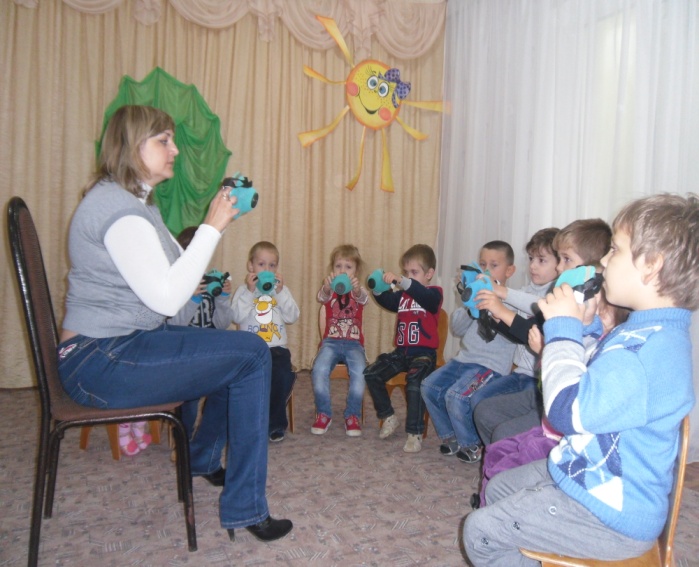 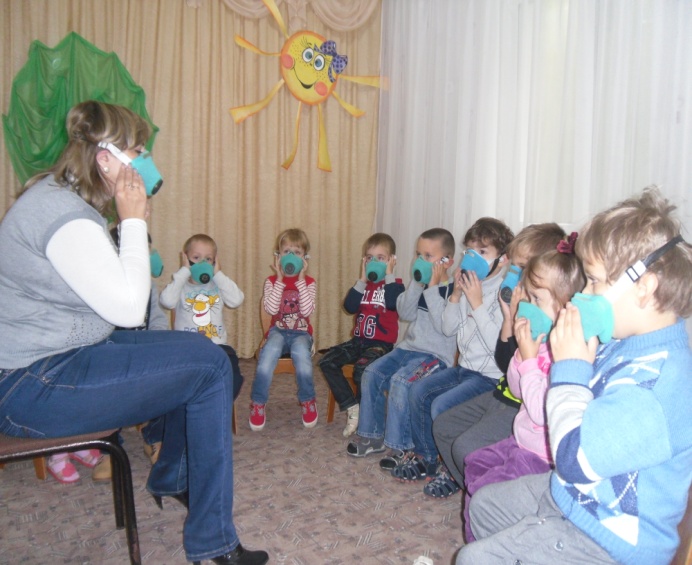 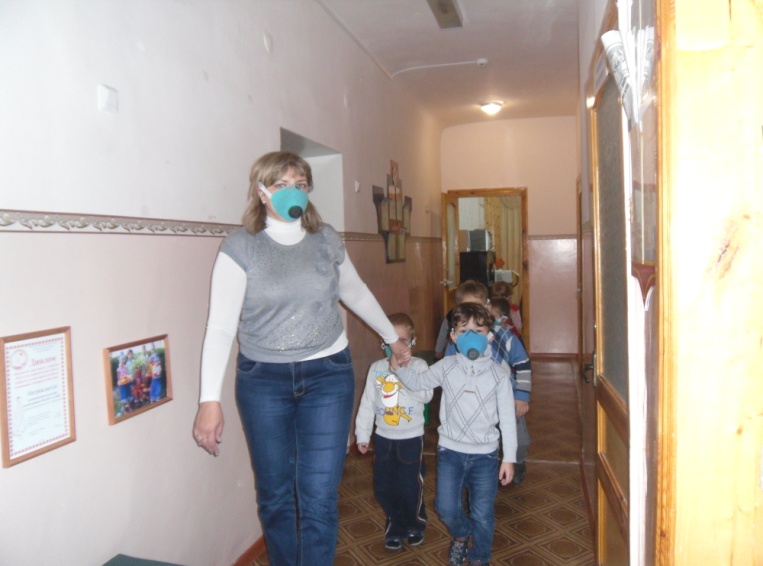 Пожарная безопасность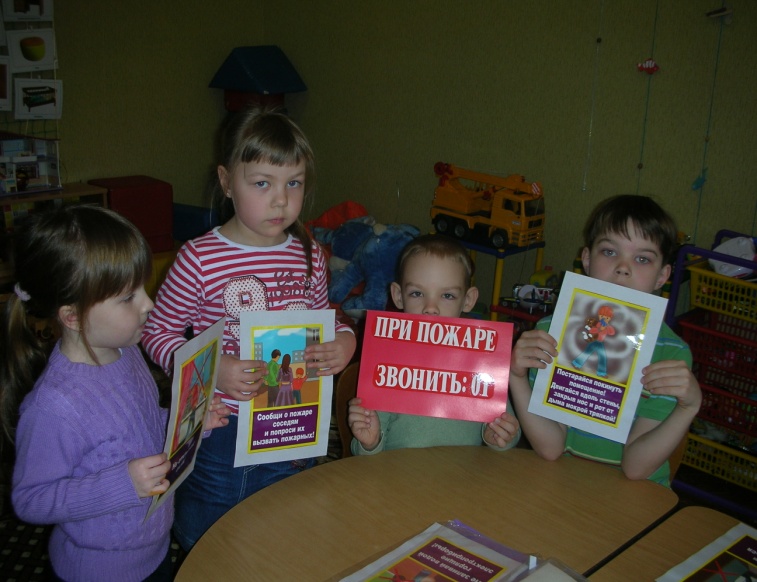 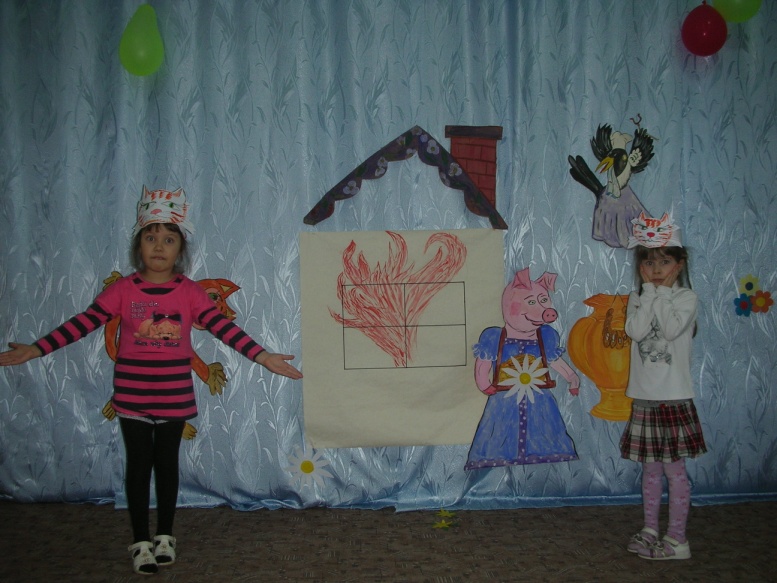 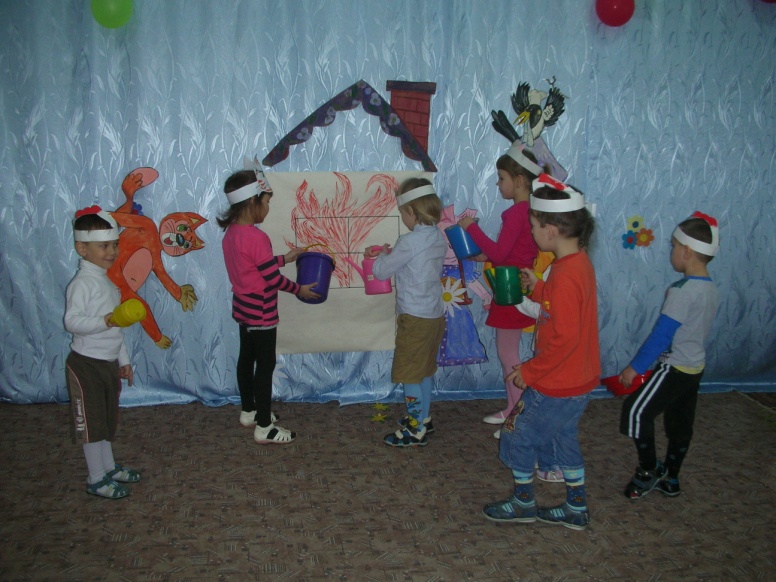 Действия при пожаре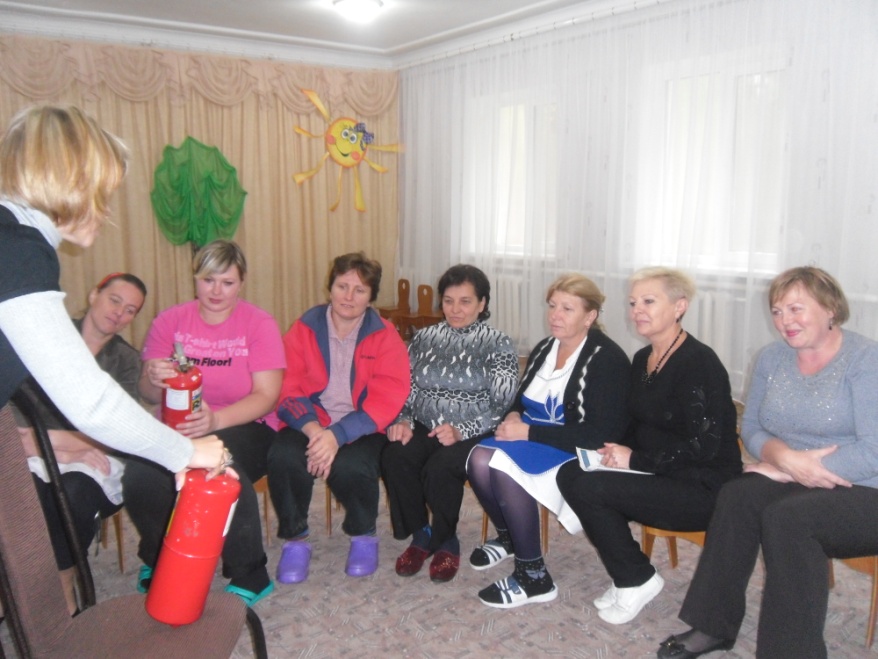 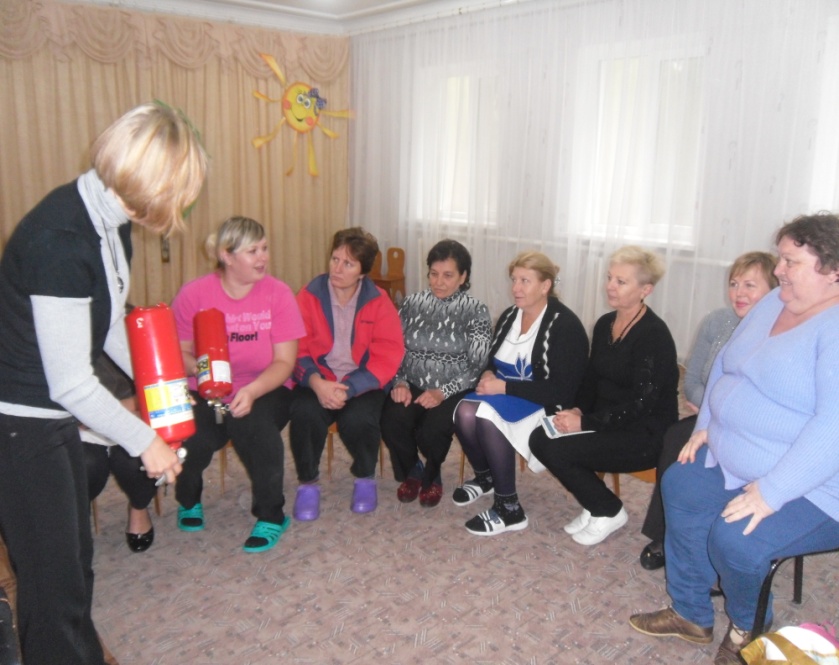 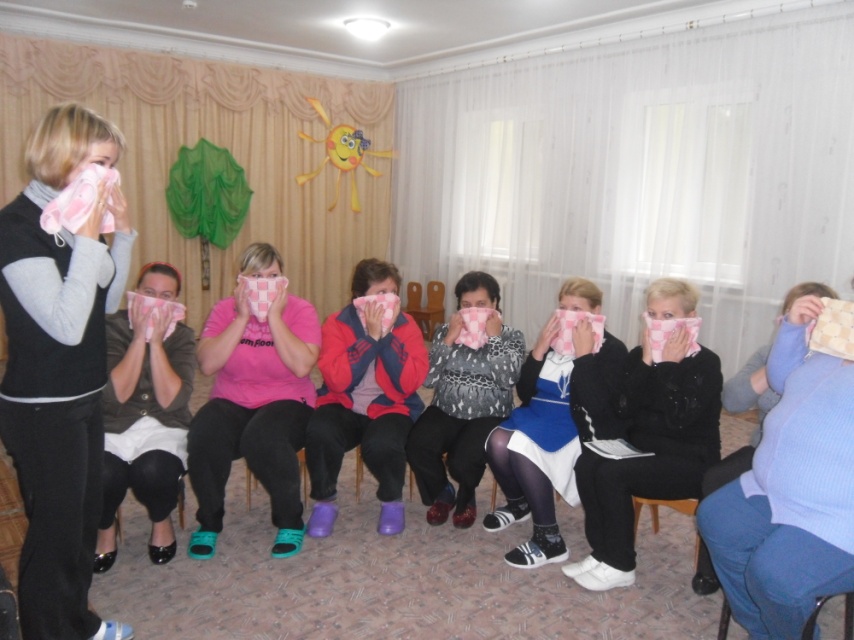 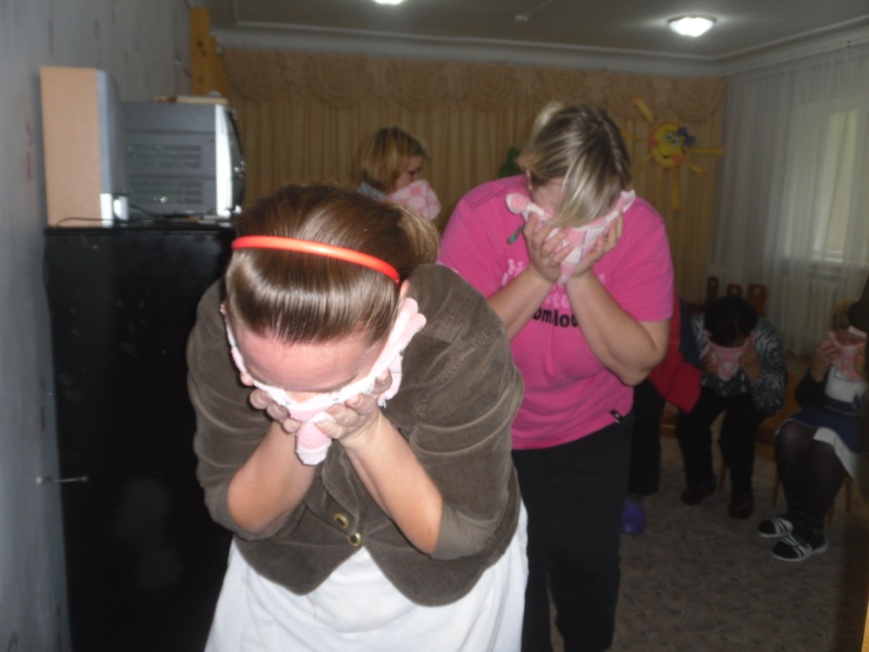 